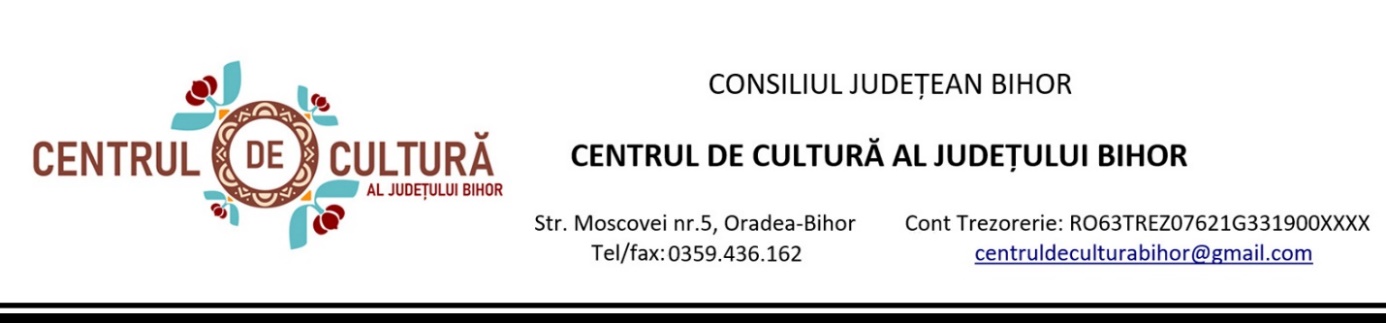 CENTRUL DE CULTURĂ Al  JUDEțULUI BIHORPROCEDURA PRIVIND ORGANIZAREA ŞI DESFĂŞURAREA EXAMENELOR de ADMITERE ÎN ANUL DE CURS 2022-2023                       Secția: ŞCOALA DE ARTE “FRANCISC HUBIC”“Adevărata operă de artă este umbra perfecțiunii divine.”                                                                                                       MichelangeloCursuri : Compartiment: Muzică  - Canto            Canto muzică clasică – durata cursului- 3 ani ( vârsta: 14 – 40 ani)Canto muzică populară românească - durata cursului- 3 ani ( vârsta: 14 - 40 ani )Canto muzică populară maghiară - durata cursului- 3 ani ( vârsta: 14 - 40 ani )Canto muzică uşoară - durata cursului- 3 ani ( vârsta: 14 - 30 ani)                           Muzică  -  Instrumente     Pian - durata cursului- 5 ani ( vârsta: 7 – 60 ani)Vioară - durata cursului- 5 ani ( vârsta: 7 - 60 ani)Chitară /Bass - durata cursului- 3 ani (  vârsta: 12 – 50 ani)Instrumente de suflat din alamă - durata cursului- 3 ani ( vârsta: 11 – 60 ani)Instrumente de suflat populare - durata cursului-3 ani ( vârsta: 11 – 60 ani)Flaut – durata cursului - 4 ani (12 – 30 ani)Acordeon - durata cursului- 3 ani ( vârsta: 11 – 60 ani)Improvizaţie jazz (pian muzică ușoară) - durata cursului- 3 ani (vârsta: 14 – 60 ani)Percuţie - durata cursului- 3 ani (vârsta: 11 – 60 ani)Compartiment: Arte plastice          Pictură - durata cursului- 3 ani (vârsta: 8 – 60 ani)Grafică și Artă decorativă - durata cursului- 3 ani (vârsta: 7 – 60 ani)				   Design vestimentar - durata cursului- 3 ani ( vârsta: 14 – 60 ani) Compartiment Coregrafie                                           Dans clasic (Balet) - durata cursului- 5 ani ( vârsta: 5 – 16 ani)                            Dans modern - durata cursului- 2 ani (vârsta: 12 – 20 ani )Dans contemporan - durata cursului- 2 ani (vârsta: 12 – 20 ani)Dans popular românesc - durata cursului- 2 ani (vârsta: 8 – 60 ani)Actorie - durata cursului- 3 ani (vârsta: 12 – 60 ani)ÎNSCRIEREA CANDIDAŢILORPerioada inscrierilor la cursurile secției - Şcoala de Arte “Francisc Hubic” din Oradea este -  05.09.2022 – 20.09.2022ACTE NECESARE PENTRU ÎNSCRIERE• Copie (xerox) buletin /carte de identitate Notă : pentru copiii sub 14 ani este necesară copia certificatului de naștere și copia buletinului/cărții de identitate a părintelui/tutorelui care face inscrierea.Fișa de înscriere, formular care se completează la sediul instituţiei sau care se regasește pe site-ul www.culturabihor.ro și se poate completa în prealabil.Taxa de inscriere  este 70 lei,  se va achita la secretariatul instituției în ziua examinării cu cel puțin o 1 ora si 30 de minute înaintea susținerii examenului Declaraţie privind prelucrarea datelor cu caracter personal, semnată de candidat şi de părinte/reprezentantul legal, formular care se completează la sediul instituţiei sau se regasește  pe site-ul www.culturabihor.ro și  se poate completa în prealabil.Perioada  înscrierilor 05.092022- 20.09.2022 : luni  -  vineri,  între orele: 10:00 - 18:00Perioada înscrierilor:   05.09.2022  - 20.09.2022Susținerea probelor de aptitudini:   21.09.2022 – 27.09.2022Afișarea rezultatelor: 28.09.2022 Depunerea contestațiilor: 29.09.2022 Soluționarea :   30.09.2022Deschiderea anului de curs: 03.10.2022    II. EXAMENELE DE ADMITERE 2022-2023CLASELE DE  CANTO ( MUZICĂ CLASICĂ, MUZICĂ POPULARĂ  ŞI MUZICĂ UŞOARĂ )Examenul  constĂ în următoarele probe:Proba de aptitudini: Testare auz muzical - candidatul va intona o melodie redată la  pian și câteva sunete la alegerea comisiei.Simț ritmic. Proba constă în redarea din memorie a unui fragment ritmic propus de către comisia examinatoare.Memoria muzicală. Candidatul va executa din memorie un scurt fragment ritmico-melodic propus de către comisie și exemplificat de către profesorul evaluator la pian.Notă: Timpul maxim de examinare şi evaluare este de 10 minute.La propunerea comisiei, candidatul va interpreta o piesa  fără acompaniament (a capella).                                         INSTRUMENTE MUZICALE (PIAN, INSTRUMENTE DE SUFLAT, CHITARĂ BASS, VIOARĂ, IMPROVIZAŢIE JAZZ, PERCUŢIE, ACORDEON)Proba de aptitudini va fi compusă din: probă de auz muzical; simț ritmic  memorie muzicalăNotă: Timpul maxim de evaluare este de 10 minute.ARTE PLASTICE  (Pictură, Grafică) –Test, care constă în redarea în linie a unor obiecte în desen. (memorie vizuală, imaginaţie, simt plastic, percepţie vizuala) Notă: Timpul maxim este de 40 minute. Candidatii vor avea asupra lor o coală de bloc desen format A3, creion grafic și radierăDESIGN VESTIMENTAR – Probă de desen (testarea aptitudinilor) sau   prezentarea unui portofoliu de lucrări compus din 2 (două) schiţe de modă (reprezentări de siluete feminine), propunere vestimentară, color, format A4.Notă: Timpul maxim este de 50 minute.COREGRAFIE – Test de auz muzical şi redarea unor exerciţii ritmice –calități fizice.DANS POPULAR – Test de  auz muzical şi redarea unor exerciţii ritmice –calități fizice.Notă: Timpul maxim de evaluare este de 10 minute.Pt inscriere este necesara o adeverinta eliberata de medicul de familie     ACTORIA      –  Recitarea a două sau trei strofe dintr-o poezie sau fabulă aleasă de candidatPovestirea unei fapte din viața candidatuluiTimp acordat 10 – 15 minute    NOTAREA:    1. Comisiile de examinare şi evaluare pentru  toate specializările sunt compuse din: minim trei membri, profesori de specialitate.    2. În urma evaluării comisiei, candidaţii vor fi declaraţi admişi sau respinşi.    3. Nota finală minimă de promovare a probei de aptitudini este 7 (şapte).    4. În cazul în care un candidat nu se prezintă la examen, va fi declarat neprezentat.    5. După afişarea rezultatelor, candidaţii respinşi au posibilitatea să depuna contestaţii.EXAMENELE DE APTITUDINI ARTISTICE,  vor avea loc în luna septembrie,  începând cu data de: 21.09.2022    Pentru fiecare disciplină în parte, vor fi afișate data și ora examinării, atât la avizierul instituției cât și pe site-ul Centrului de Cultură al Județului Bihor, secția Școala de Arte „Francisc Hubic”. www.culturabihor.roIII. NUMĂR DE LOCURI ADMITERE pentru anul de curs -  2022/2023Canto muzica clasica -  8 locuri           Canto muzică populară românească - Oradea -  4 locuri           Canto muzică populară – Beiuş  -  8   locuri          Canto muzică populară maghiară – 8 locuri          Canto muzică uşoară -   16  locuriInstrumente: Pian clasic - 20   locuriVioară –   10   locuriChitară /Bass – 3  locuriInstrumente de suflat de alamă -   18  locuriInstrumente de suflat populare –  5   locuriFlaut – 12 locuriAcordeon -   16  locuriImprovizaţie jazz (pian muzică ușoară) -   3  locuriPercuţie -  4  locuriArte plastice: Pictură / pictura pentru copii -  10 locuri   Grafică -  12  locuri                       Design: Design vestimentar -  4  locuriCoregrafie: Dans classic - 6  locuri                    Dans contemporan -   3 locuri                    Dans modern - 6   locuri    Dans popular românesc -  24  locuri    Actorie – 12 locuriData:                                                                                          Întocmit:19.08.2022                                                                       Șef secție, prof. Liviu Buțiu                                                                                                 Tel: 0744 665 459